МИНИСТЕРСТВО ОБРАЗОВАНИЯ И НАУКИ РОССИЙСКОЙ ФЕДЕРАЦИИЮЖНО-УРАЛЬСКИЙ ГОСУДАРСТВЕННЫЙ УНИВЕРСИТЕТ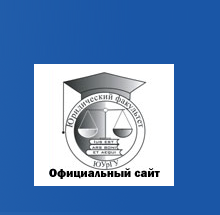 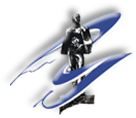 (Национальный исследовательский университет)ЮРИДИЧЕСКИЙ ИНСТИТУТО ПРОВЕДЕНИИ МЕЖДИСЦИПЛИНАРНЫХ ОЛИМПИАД «ПРАВО И ЛОГИКА»СРЕДИ СТУДЕНТОВ ЮРИДИЧЕСКОГО ИНСТИТУТА ЮУрГУ В НАУЧНОЙ БИБЛИОТЕКЕс 29 апреля по 6 мая 2016 г., в рамках совместного образовательного проекта Юридического института и Научной библиотеки  проводятся  Междисциплинарные олимпиады «Право и логика» среди студентов. Проведение олимпиад будет осуществляться в сопровождении просмотра литературы, посвященного юристам-участникам Великой Отечественной войны.№Название олимпиадыКонтингентстудентовВремя  проведения олимпиадыМесто проведения олимпиады1Предпринимательское право и логика(1 этап турнра по «Предпринимательскому праву)3 курс, бакалавры29 апреля 21069.00-12.00Конференц-залНаучной библиотеки2Трудовое право и логика2 курс, бакалавры4 мая 201613.30-16.00Конференц-залНаучной библиотеки3Гражданское право и логика2 курс, бакалавры5 мая 201613.30-16.00Конференц-залНаучной библиотеки4Уголовное право, Уголовный процесси логика3 курс, бакалавры6 мая 20169.00-12.00Конференц-залНаучной библиотеки5Административное право1 курс, бакалавры6 мая 201615.00-17.00Конференц-залНаучной библиотеки